В соответствии с Федеральным законом от 25 декабря 2008 года № 273-ФЗ «О противодействии коррупции», Указом Президента Российской Федерации        от 01 июля 2010 года № 821 «О комиссии по соблюдению требований и урегулированию конфликта интересов», областного закона Ленинградской области от 11 марта 2008 года № 14-оз «О правовом регулировании муниципальной службы в Ленинградской области» и в связи с кадровыми изменениями, администрация Сланцевского муниципального района                                п о с т а н о в л я е т:1. Внести изменения в состав комиссии по соблюдению требований к служебному поведению муниципальных служащих и урегулированию конфликтов интересов, утвержденный постановлением администрации Сланцевского муниципального района от 20.02.2016 № 179-п «О комиссии по соблюдению требований к служебному поведению муниципальных служащих и урегулированию конфликтов интересов» изложив его в новой редакции, согласно приложению.2. Контроль за исполнением постановления возложить на заместителя главы администрации Сланцевского муниципального района Саитгареева Р.М.УТВЕРЖДЕНпостановлением администрации Сланцевского муниципального районаот 20.02.2016 №  179-п(в редакции постановления администрации Сланцевского муниципального районаот 16.07.2018 № 894-п)(приложение)СОСТАВкомиссии по соблюдению требований к служебному поведению муниципальных служащих и урегулированию конфликтов интересовПредседатель комиссии:Саитгареев Р.М. 				заместитель главы администрацииЗаместитель председателякомиссии:Лабызнова Е.И.	начальник отдела по взаимодействию с органами местного самоуправления, общим  и организационным вопросам  Секретарь комиссии:Шеина Л.П. 	ведущий специалист отдела по взаимодействию с органами местного самоуправления, общим и организационным вопросамЧлены комиссии:Кононов А.М.	председатель общественной палаты Сланцевского муниципального района (по согласованию)Лебедева Г.В. 		начальник юридического сектораПрокофьева Т.Н.	председатель районного Совета ветеранов войны, труда, вооруженных сил и правоохранительных органов ( по согласованию)Нефедова С.В.	председатель Сланцевского районного общества слепых (по согласованию)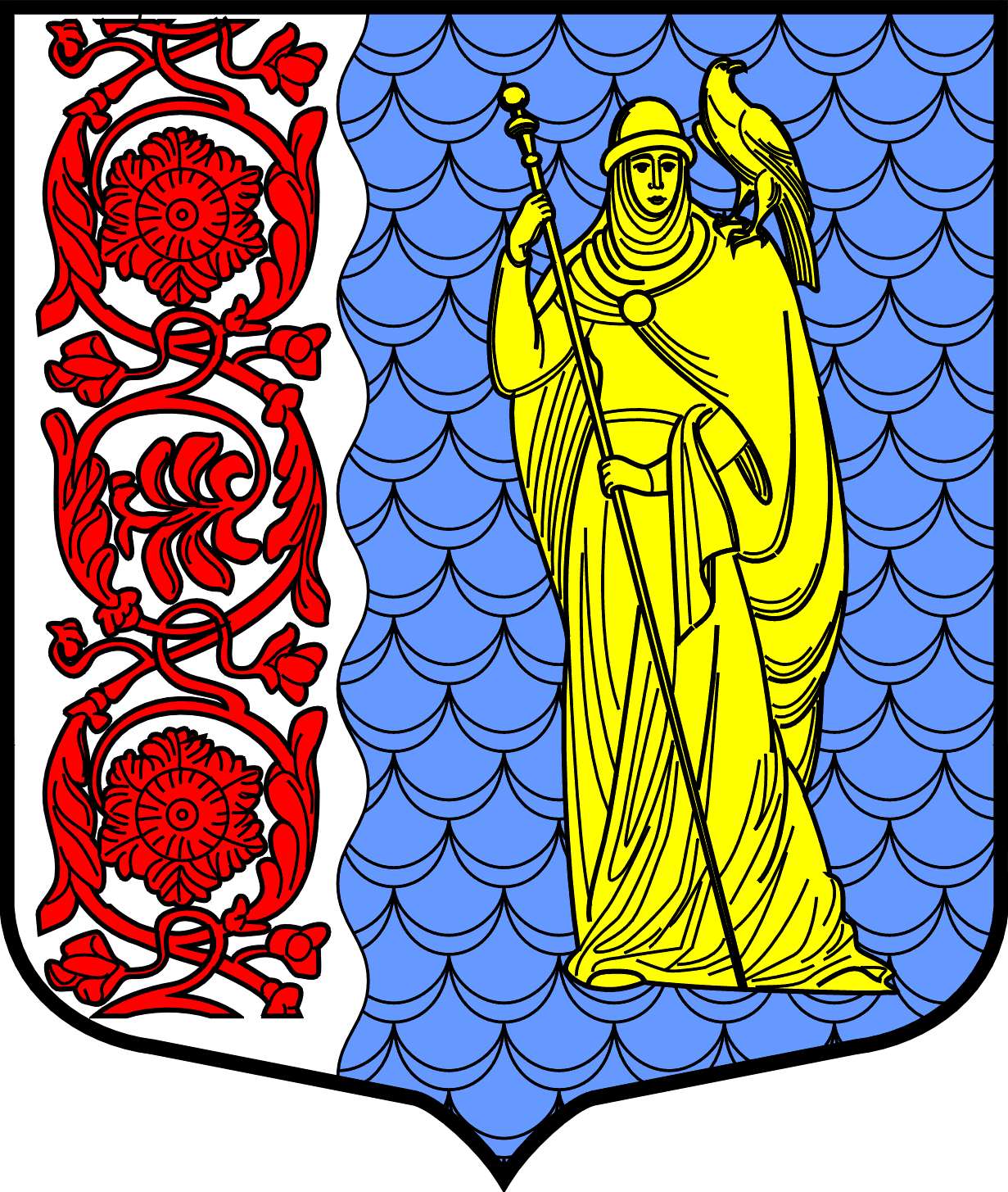 Администрация муниципального образованияСланцевский муниципальный район Ленинградской областиПОСТАНОВЛЕНИЕ16.07.2018№894-пО внесении изменений в постановление администрации  Сланцевского муниципального района  от 20.02.2016  № 179-п «О комиссии по соблюдению требований к служебному поведению муниципальных служащих и урегулированию конфликтов интересов»И.о главы администрации                                     муниципального образованияМ.Б. Чистова